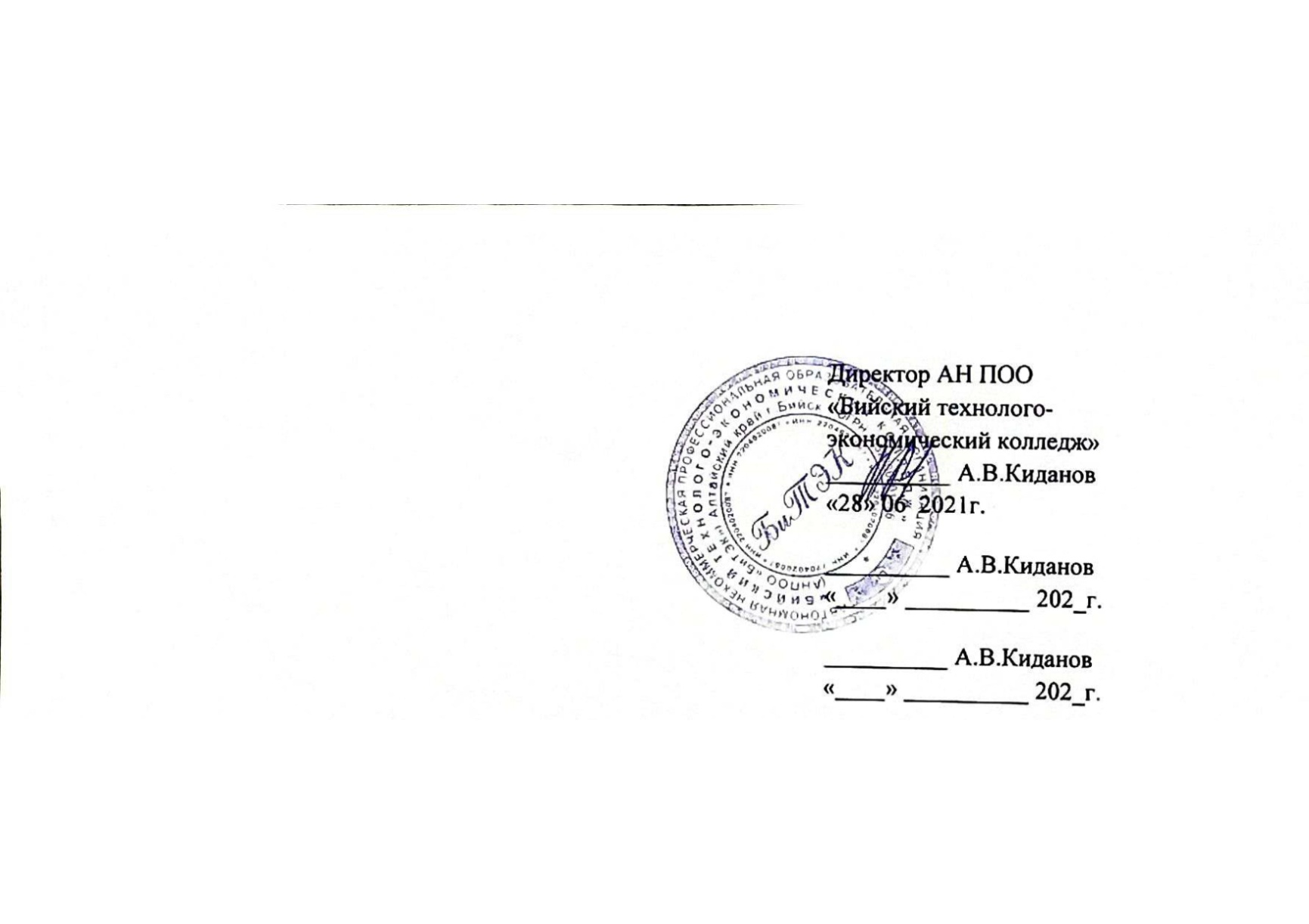 Рабочая программа дисциплины ОП.11 Информационные технологии в профессиональной деятельности  соответствует федеральному государственному образовательному стандарту в части требований к результатам освоения основной образовательной программы базовой подготовки в предметной области Информационные технологии специальности 23.02.01 «Организация перевозок и управление на транспорте».Организация – разработчик: Автономная некоммерческая профессиональная образовательная организация «Бийский технолого-экономический колледж».Разработчик: Максимова П.П.  преподаватель АНПОО «Бийский технолого-экономический колледж».СОДЕРЖАНИЕ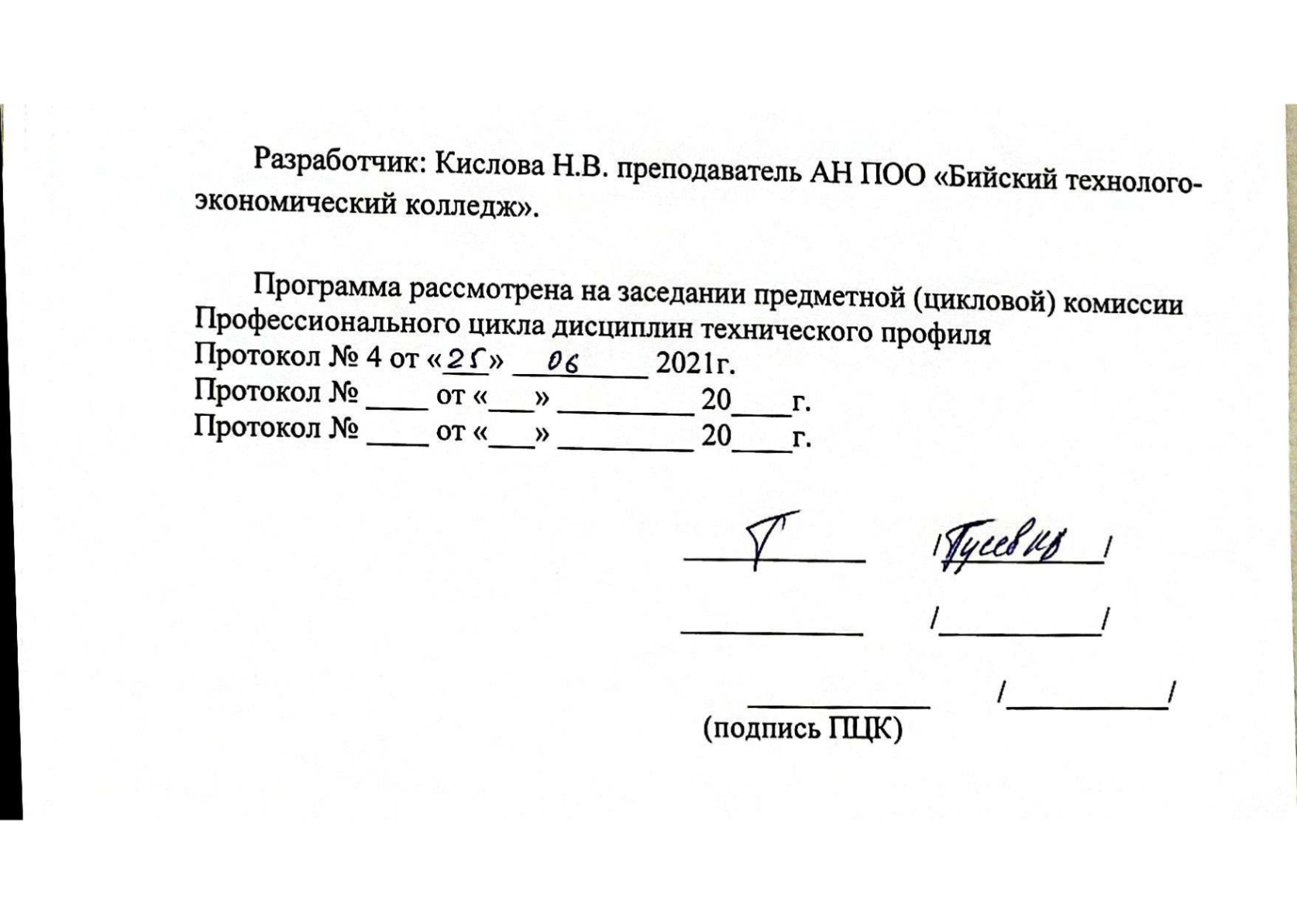 1. ПАСПОРТ РАБОЧЕЙ ПРОГРАММЫ УЧЕБНОЙ ДИСЦИПЛИНЫОП. 11 Информационные технологии в профессиональной деятельности 1.1. Область применения рабочей программы Рабочая программа учебной дисциплины ОП.11 «Информационные технологии в профессиональной деятельности» является частью основной профессиональной образовательной программы (далее ОПОП) в соответствии с ФГОС специальности 23.02.01 «Организация перевозок и управление на транспорте.1.2. Место дисциплины в структуре основной профессиональной образовательной программы: Учебная дисциплина ОП.11 «Информационные технологии в профессиональной деятельности» является частью основной профессиональной образовательной программы и относится к общепрофессиональным дисциплинам профессионального цикла.1.3. Цели и задачи дисциплины – требования к результатам освоения дисциплины:В результате освоения дисциплины обучающийся должен уметь:использовать технологии сбора, размещения, хранения, накопления, преобразования и передачи данных в профессионально ориентированных информационных системах;использовать в профессиональной деятельности различные виды программного обеспечения, в т.ч. специального;применять компьютерные и телекоммуникационные средства;В результате освоения дисциплины обучающийся должен знать:основные понятия автоматизированной обработки информации;общий состав и структуру персональных компьютеров и вычислительных систем;состав, функции и возможности использования информационных и телекоммуникационных технологий в профессиональной деятельности;методы и средства сбора, обработки, хранения, передачи и накопления информации;базовые системные программные продукты и пакеты прикладных программ в области профессиональной деятельности;основные методы и приемы обеспечения информационной безопасности.Обучающийся, освоивший учебную дисциплину ОП.11 «Информационные технологии в профессиональной деятельности» в соответствии с ФГОС должен обладать общими и профессиональными  компетенциями, включающими способность:ОК 1 Понимать сущность и социальную значимость своей будущей профессии, проявлять к ней устойчивый интерес.ОК 2 Организовать собственную деятельность, выбирать типовые методы и способы выполнения профессиональных задач, оценивать их эффективность и качество.ОК 3 Принимать решения в стандартных и нестандартных ситуациях и нести за них ответственность.ОК 4 Осуществлять поиск и использование информации, необходимой для эффективного выполнения профессиональных задач. Профессионального и личностного развития. ОК 5 Использовать информационно-коммуникационные технологии в профессиональной деятельности. ОК 9 Ориентироваться в условиях частой смены технологий в профессиональной деятельности.В части профессиональных компетенций:ПК 1.1. Выполнять операции по осуществлению перевозочного процесса с применением современных информационных технологий управления перевозками.ПК 1.3. Оформлять документы, регламентирующие организацию перевозочного процесса.1.4 Рекомендуемое количество часов на освоение программы дисциплины:максимальной учебной нагрузки обучающегося  51 час, в том числе:обязательной аудиторной учебной нагрузки обучающегося – 34 часа;самостоятельной работы обучающегося – 17 часов.2. Структура содержания учебной дисциплины2.1 Объем учебной дисциплины и виды учебной работы2.2. Тематический план и содержание учебной дисциплины ОП.11 «Информационные технологии в профессиональной деятельности»Для характеристики уровня освоения учебного материала используются следующие обозначения:1.– ознакомительный (узнавание ранее изученных объектов, свойств); 2.–репродуктивный (выполнение деятельности по образцу, инструкции или под руководством)3. – продуктивный (планирование и самостоятельное выполнение деятельности, решение проблемных задач)3. УСЛОВИЯ РЕАЛИЗАЦИИ УЧЕБНОЙ ДИСЦИПЛИНЫ3.1 Требования к минимальному материально-техническому обеспечениюРеализация учебной дисциплины осуществляется в кабинете «Информатики и информационных систем».Оборудование лаборатории и рабочих мест лаборатории: персональные компьютеры, проектор компьютерный, принтер.3.2 Информационное обеспечение обученияПеречень рекомендуемых учебных изданий, Интернет-ресурсов, дополнительной литературы.Основные источники1).	Алешин Л. Информационные технологии: учебное пособие / Л.Алешин. – М.: Маркет Дс, 2010. – 383 с.2).	Жилин И.В. Автоматизированные информационные системы: учебное пособие/ И.В.Жилин. - Издательство ЛГТУ, Липецк, 2010. – 57 с.3).	Автоматизированные системы обработки информации и управления на автомобильном транспорте. – М.: Академия, 2003.4).	Власов В.М., Николаев А.Б., Постолит А.В., Приходько В.М. Информационные технологии на автомобильном транспорте. – М.: Наука, 2006. - 283 с.5).	Гайдамакин, Н.А. Автоматизированные информационные системы, базы и банки данных. Вводный курс: учебное пособие / Н.А.Гайдамакин. – М.: Гелиос АРВ, 2002.6).	Николаев А.Б. и др. Автоматизированные системы обработки информации и управления на автомобильном транспорте. - М.: "Академия, 2003. - 224 с.7).	Советов Б.Я., Цехановский В.В.. Информационные технологии. - Высшая школа, 2005. - 264 с.Дополнительная литература:1).	Основы современных компьютерных технологий / Под ред. А. Д. Хомоненко. –СПб.: Корона-принт, 1998.2).	Колесниченко С, Шишигин И. Аппаратные средства PC. - BHV, 1999.3). Хомоненко, А.Д. Базы данных: учебник для высших учебных заведений / А.Д. Хомоненко, В.М. Цыганков, М.Г. Мальцев. Под ред. проф. А.Д. Хомоненко. – 4-е изд.. – СПб: КОРОНА принт, 2004. – 736 с.4).	Компьютерные сети. Принципы, технологии, протоколы / В.Г.Олифер, Н.А.Олифер. – СПб.: Питер, 2001. – 672 с.в) программное обеспечение и Интернет-ресурсыЕдиное окно доступа к образовательным ресурсам. Электронная библиотека [Электронный ресурс]. — Режим доступа: http://window.edu.ru/window, свободный. — Загл. с экрана.2. Электронный ресурс «Свободное программное  обеспечение». Форма доступа: http://www.freesoft.ru.1).	Пакет прикладных программ OpenOffice.org.4. КОНТРОЛЬ И ОЦЕНКА РЕЗУЛЬТАТОВ ОСВОЕНИЯ УЧЕБНОЙ ДИСЦИПЛИНЫОценка индивидуальных образовательных достижений по результатам текущего контроля и промежуточной аттестации проводится в соответствии с универсальной шкалой (таблицей).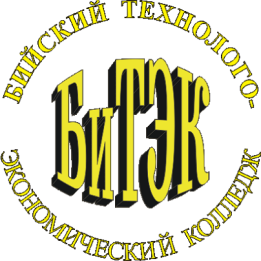 Автономная некоммерческая профессиональная образовательная организация«Бийский технолого-экономический колледж»Рабочая программа учебной дисциплиныОП. 11 Информационные технологии в профессиональной деятельностиДля специальности 23.02.01. «Организация перевозок и управление на транспорте»Бийск 2021 г.ПАСПОРТ рабочей ПРОГРАММЫ УЧЕБНОЙ ДИСЦИПЛИНЫ4СТРУКТУРА и содержание УЧЕБНОЙ ДИСЦИПЛИНЫ6условия реализации учебной дисциплины13Контроль и оценка результатов Освоения учебной дисциплины15 Вид учебной работыОбъем часовМаксимальная учебная нагрузка (всего)51Обязательная аудиторная учебная нагрузка (всего)34в том числе:лабораторные работыпрактические работы12контрольные работыкурсовая работа (проект) (если предусмотрено)Самостоятельная работа обучающегося (всего)17в том числе:внеаудиторная самостоятельная работа17Итоговая аттестация в форме  дифференцированного зачетаИтоговая аттестация в форме  дифференцированного зачетаНаименование разделов и темСодержание учебного материала, лабораторные и практические занятия, самостоятельная работа студентовСодержание учебного материала, лабораторные и практические занятия, самостоятельная работа студентовОбъем часовУровень освоения12234ВведениеСодержание учебного материалаСодержание учебного материала2ВведениеРоль и значение вычислительной техники в современном обществе и профессиональной деятельности. Области применения персональных компьютеров.Роль и значение вычислительной техники в современном обществе и профессиональной деятельности. Области применения персональных компьютеров.22Раздел 1. Автоматизированная обработка информации: основные понятия и технология10Тема 1.1.  Информация, информационные процессы.Содержание учебного материалаСодержание учебного материала2Тема 1.1.  Информация, информационные процессы.1Понятие информационных и коммуникационных технологий, их основные принципы, методы, свойства и эффективность. Понятие информации. Носители информации. Виды информации. Кодирование информации.Измерение информации. Информационные процессы. Информатизация общества, развитие вычислительной техники.22Тема 1.1.  Информация, информационные процессы.Самостоятельная работа:Подготовить сообщение о гигиенических требованиях к персональным компьютерамСамостоятельная работа:Подготовить сообщение о гигиенических требованиях к персональным компьютерам2Тема 1.2.  Технологии обработки информацииСодержание учебного материалаСодержание учебного материала2Тема 1.2.  Технологии обработки информации1Персональный компьютер – устройство для накопления, обработки и передачи информации. Назначение и основные функции текстового редактора, графического редактора, электронных таблиц, систем управления базами данных. Локальные и глобальные компьютерные сети.22Тема 1.2.  Технологии обработки информацииПрактическое занятие 1Практическое занятие 12Тема 1.2.  Технологии обработки информации1Работа с обучающей программой для получения общего представления о персональном компьютере2Тема 1.2.  Технологии обработки информации2Отработка навыков ввода информации с помощью клавиатуры (клавиатурный тренажер)2Раздел 2. Общий состав и структура персональных компьютеров и вычислительных систем, их программное обеспечение 17Тема 2.1. Архитектура ПК. Программное обеспечение.Содержание учебного материалаСодержание учебного материала2Тема 2.1. Архитектура ПК. Программное обеспечение.1Магистрально-модульный принцип построения компьютера. Внутренняя архитектура компьютера. Память персонального компьютера. Периферийные устройства: клавиатура, монитор, мышь, принтер, сканер, модем, джойстик; мультимедийные компоненты.22Тема 2.1. Архитектура ПК. Программное обеспечение.2Программный принцип управления компьютером. Операционная система: назначение, состав, загрузка. Виды программ для компьютеров. Понятие файла, папки и правила задания их имен. Шаблоны имен файлов. Путь к файлу.22Тема 2.1. Архитектура ПК. Программное обеспечение.Практическое занятие 2Практическое занятие 22Тема 2.1. Архитектура ПК. Программное обеспечение. Установка программного продукта Установка программного продукта2Тема 2.1. Архитектура ПК. Программное обеспечение.Самостоятельная работа:Составить конспект: Программные оболочки, Операционная система MS DOSСамостоятельная работа:Составить конспект: Программные оболочки, Операционная система MS DOS2Тема 2.2.  Операционные системы и оболочки.Содержание учебного материалаСодержание учебного материала2Тема 2.2.  Операционные системы и оболочки.1Основные элементы окна Windows. Управление окнами. Меню и запросы. Справочная система. Работа с пиктограммами программ. Переключение между программами. Обмен данными между приложениями. Операции с папками и файлами. Печать документов.22Тема 2.2.  Операционные системы и оболочки.Самостоятельная работа:Как правильно выполнить инсталляцию программного обеспечения?Самостоятельная работа:Как правильно выполнить инсталляцию программного обеспечения?2Тема 2.3.  Прикладное программное обеспечение.Содержание учебного материалаСодержание учебного материала2Тема 2.3.  Прикладное программное обеспечение.1Файловые менеджеры. Программы-архиваторы. Пакеты утилит для Windows. Общий обзор. Назначение и возможности. Порядок работы.22Тема 2.3.  Прикладное программное обеспечение.Самостоятельная работа:Восстановление сбойной дискеты (оптимизация дискеты) с помощью утилитыСамостоятельная работа:Восстановление сбойной дискеты (оптимизация дискеты) с помощью утилиты2Раздел 3. Защита информации от несанкционированного доступа. Антивирусные средства защиты информации3Тема 3.1.  Защита информации.Содержание учебного материалаСодержание учебного материала2Тема 3.1.  Защита информации.1Защита информации от несанкционированного доступа. Необходимость защиты. Архивирование информации как средство защиты.Защита информации от компьютерных вирусов. Компьютерные вирусы: методы распространения, профилактика заражения. Антивирусные программы.22Тема 3.1.  Защита информации.Самостоятельная работа:Подготовить сообщение о криптографических методах защиты.Как защитить информацию в сетях?Подготовить реферат о контроле права доступа и электронной подписи.Самостоятельная работа:Подготовить сообщение о криптографических методах защиты.Как защитить информацию в сетях?Подготовить реферат о контроле права доступа и электронной подписи.2Раздел 4. Прикладные программные средства16Тема 4.1. Графические редакторы.Содержание учебного материалаСодержание учебного материала2Тема 4.1. Графические редакторы.1Методы представления графических изображений. Виды графики. Цвет и методы его описания. Графический редактор: назначение, пользовательский интерфейс, основные функции. Палитры цветов. Создание и редактирование изображений.Форматы графических файлов. Печать графических файлов.22Тема 4.1. Графические редакторы.Практическое занятие 3Практическое занятие 32Тема 4.1. Графические редакторы.Создание рисунка в приложении типа Paint. Сохранение его в файле.Создание рисунка в приложении типа Paint. Сохранение его в файле.2Тема 4.1. Графические редакторы.Самостоятельная работа:Проведение сравнительного анализа возможностей программы AdobePhotoshopСамостоятельная работа:Проведение сравнительного анализа возможностей программы AdobePhotoshop1Тема 4.2. Текстовые процессоры.Содержание учебного материалаСодержание учебного материала1Тема 4.2. Текстовые процессоры.1Текстовый процессор MicrosoftWord: понятие, назначение, возможности. Объекты (текст, таблица, внедренный объект), типовые действия с ними. Инструментальная среда: понятия. Обеспечение взаимодействия текста, графики, таблицы и других объектов, составляющих итоговый документ. Правила ввода, оформления и редактирования текста.Форматирование текста: понятие, назначение, технология.Колонтитулы: понятие, их назначение. Технология работы с табличной формой, иллюстрациями, выполнение колонной верстки.Предварительный просмотр. Установка параметров печати. Вывод документа на печать.12Тема 4.3.  Электронные таблицыСодержание учебного материалаСодержание учебного материала1Тема 4.3.  Электронные таблицы1Структура интерфейса табличного процессора. Объекты электронной таблицы и их параметры. Данные, хранящиеся в объектах электронной таблицы. Типовые действия над объектами. Технология создания и форматирования любого объекта электронной таблицы, диаграмм. Типы диаграмм в электронной таблице и их составные части. Редактирование диаграмм.12Тема 4.3.  Электронные таблицыПрактическое занятие 4Практическое занятие 42Тема 4.3.  Электронные таблицы1Создание, заполнение, оформление и редактирование электронной таблицы.2Тема 4.3.  Электронные таблицы2Проведение расчетов и поиска информации в электронной таблице с использованием формул2Тема 4.3.  Электронные таблицы3Проведение расчетов и поиска информации в электронной таблице с использованием функций и запросов2Тема 4.3.  Электронные таблицы4Проведение расчетов и поиска информации в электронной таблице с использованием формул, функций и запросов2Тема 4.3.  Электронные таблицы5Работа с графическими возможностями электронной таблицы.2Тема 4.4. Системы управления базами данныхСодержание учебного материалаСодержание учебного материала1Тема 4.4. Системы управления базами данных1Основные элементы базы данных. Режим работы. Создание формы и заполнение базы данных. Оформление, форматирование и редактирование данных. Сортировка информации. Скрытие полей и записей. Организация поиска и выполнение запроса в базе данных. Режимы поиска. Формулы запроса. Понятие и структура отчета. Создание и оформление отчета. Модернизация отчета. Вывод отчетов на печать и копирование в другие документы.12Практическое занятие 5Практическое занятие 521Создание формы и заполнение базы данных.22Сортировка записей. Организация запроса в базе данных.23Создание отчета по информации базы данных. Копирование в другой документ и распечатка отчета.2Тема 4.5. Компьютерные презентации.Содержание учебного материалаСодержание учебного материала1Тема 4.5. Компьютерные презентации.1MicrosoftPowerPoint: назначение, функциональные возможности, объекты и инструменты, области использования приложения, этапы. Создание и оформление презентаций. Звуковое и визуальное сопровождение. Демонстрация слайдов.12Тема 4.5. Компьютерные презентации.Практическое занятие 6Практическое занятие 62Тема 4.5. Компьютерные презентации.Создание и демонстрация слайдов.Создание и демонстрация слайдов.2Тема 4.5. Компьютерные презентации.Самостоятельная работа:Как пользоваться информационно-поисковыми системами? Составить конспект об информационно-поисковых системах, представленных на отечественном рынке и доступных в Internet. Самостоятельная работа:Как пользоваться информационно-поисковыми системами? Составить конспект об информационно-поисковых системах, представленных на отечественном рынке и доступных в Internet. 1Раздел 5. Локальные и глобальные компьютерные сети, сетевые технологии обработки информации4Тема 5.1 Компьютерные сети.Содержание учебного материалаСодержание учебного материала1Тема 5.1 Компьютерные сети.1Передача информации. Линии связи, их основные компоненты и характеристики. Компьютерные телекоммуникации: назначение, структура, ресурсы. Локальные и глобальные компьютерные сети.12Тема 5.1 Компьютерные сети.2Основные услуги компьютерных сетей: электронная почта, телеконференции, файловые архивы. Гипертекст. Сеть Internet: структура, адресация, протоколы передачи. Способы подключения. Браузеры. Информационные ресурсы. Поиск информации.12Тема 5.1 Компьютерные сети.Самостоятельная работа:Проведение сравнительного анализа различных видов браузеров.Самостоятельная работа:Проведение сравнительного анализа различных видов браузеров.2Раздел 6. Автоматизированные системы2Тема 6.1. Автоматизированные системы.Содержание учебного материалаСодержание учебного материала1Тема 6.1. Автоматизированные системы.1Автоматизированное рабочее место специалиста. Виды автоматизированных систем. Назначение, состав и принципы организации типовых профессиональных автоматизированных систем.12Тема 6.1. Автоматизированные системы.Всего:Всего:Всего:51Результаты обучения (основные умения, усвоенные знания)Формы и методы контроля и оценки результатов обучения12Умения:Умения:использовать технологии сбора, размещения, хранения, накопления, преобразования и передачи данных в профессионально ориентированных информационных системах;Тестирование. Индивидуальные задания.использовать в профессиональной деятельности различные виды программного обеспечения, в т.ч. специального;Тестирование. Индивидуальные задания.применять компьютерные и телекоммуникационные средства;Тестирование. Индивидуальные задания.Знания:Знания:основные понятия автоматизированной обработки информации;Тестирование. Индивидуальные задания.общий состав и структуру персональных компьютеров и вычислительных систем;Тестирование. Индивидуальные задания.состав, функции и возможности использования информационных и телекоммуникационных технологий в профессиональной деятельности;Тестирование. Индивидуальные задания.методы и средства сбора, обработки, хранения, передачи и накопления информации;Тестирование. Индивидуальные задания.базовые системные программные продукты и пакеты прикладных программ в области профессиональной деятельности;Тестирование. Индивидуальные задания.Основные методы и приемы обеспечения информационной безопасностиИндивидуальные заданияПроцентрезультативности (правильных ответов)Качественная оценка индивидуальных образовательных достиженийКачественная оценка индивидуальных образовательных достиженийКачественная оценка индивидуальных образовательных достиженийПроцентрезультативности (правильных ответов)балл (отметка)балл (отметка)вербальный аналог90-1005отличноотлично80-894хорошохорошо70-793удовлетворительноудовлетворительноменее 702неудовлетворительнонеудовлетворительно